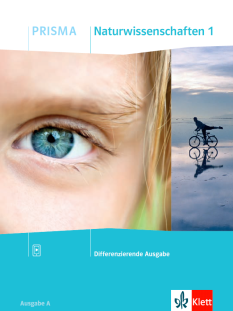 5 Licht, Jahreszeiten und Wetter | Licht und SchattenIch kann erklären, wie Schatten entstehen.
Name:Mein PRISMA-Lernplan 11(SB, S. 116-131)5 Licht, Jahreszeiten und Wetter | Licht und SchattenIch kann erklären, wie Schatten entstehen.
Klasse:Ich kann …Grundlegendes Niveau (G)Mittleres Niveau (M)Erweitertes Niveau (E)Erledigt:Trage G, M oder E ein.bis Terminbeschreiben, wann Körper für unsere Augen sichtbar sind.S. 116/117, Text, 
Aufgabe 1, 2 und 3S. 116/117, Text,
Aufgabe 1, 2, 3, 4 und 5S. 116/117, Text,
Aufgabe 3, 4, 5 und 6Versuche zur Ausbreitung des Lichts durchführen und mit der Hilfe von Lichtstrahlen beschreiben.S. 118, Versuch 1S. 119, Text, 
Aufgabe 1 und 2,
Versuch 1KV 25S. 118, Versuch 1S. 119, Text, 
Aufgabe 2 und 3, 
Versuch 1KV 25S. 118, Versuch 1S. 119, Text, 
Aufgabe 3 und 4, 
Versuch 1KV 25die Funktionsweise der Lochkamera mithilfe von Lichtstrahlen erklären.S. 120, VersuchS. 121, Text,Aufgabe 1KV 26S. 120, VersuchS. 121, TextAufgabe 1 und 2KV 26S. 120, VersuchS. 121, TextAufgabe 1, 2 und 3KV 26erklären, wie Schatten entstehen.S. 118, Versuch 2S. 122/123, Text,
Aufgabe 1, 2 und 3a)S. 125, Versuch 1 oder 2 oder 3S. 118, Versuch 2S. 122/123, Text,
Aufgabe 1, 2, 3a) und 4S. 125, Versuch 1 oder 2 oder 3S. 124, Text, 
Aufgabe 1 und 2S. 118, Versuch 2S. 122/123, Text,
Aufgabe 1, 2, 3, 4 und 5S. 125, Versuch 1 oder 2 oder 3S. 124, Text, 
Aufgabe 2 und 3erklären, wie eine Sonnenfinsternis und eine Mondfinsternis entstehen.S. 126/127, Aufgabe 1, 2a) und 3a)S. 126/127, Aufgabe 1, 2a), 2b) und 3S. 126/127, Aufgabe 1, 2 und 3erklären, wie es zu Tag und Nacht kommt und die Mondphasen entstehen.S. 128/129, Text, 
Versuch 1,Aufgabe 1, 2 und 3KV 27S. 130/131, Infografik,
Aufgabe 1, 2 und 3KV 28S. 128/129, Text,
Versuch 1,Aufgabe 1, 2, 3, 4, 5 und 7KV 27S. 130/131, Infografik,
Aufgabe 1, 2, 3 und 4KV 28S. 128/129, Text, 
Versuch 1,Aufgabe 2, 3, 4, 5, 6 und 7KV 27S. 130/131, Infografik,
Aufgabe 1, 2, 3, 4 und 5KV 28Gelerntes wiedergeben und anwenden.Test 11: Licht und SchattenTest 11: Licht und SchattenTest 11: Licht und Schatten